                                     (фамилия, имя, отчество)                                              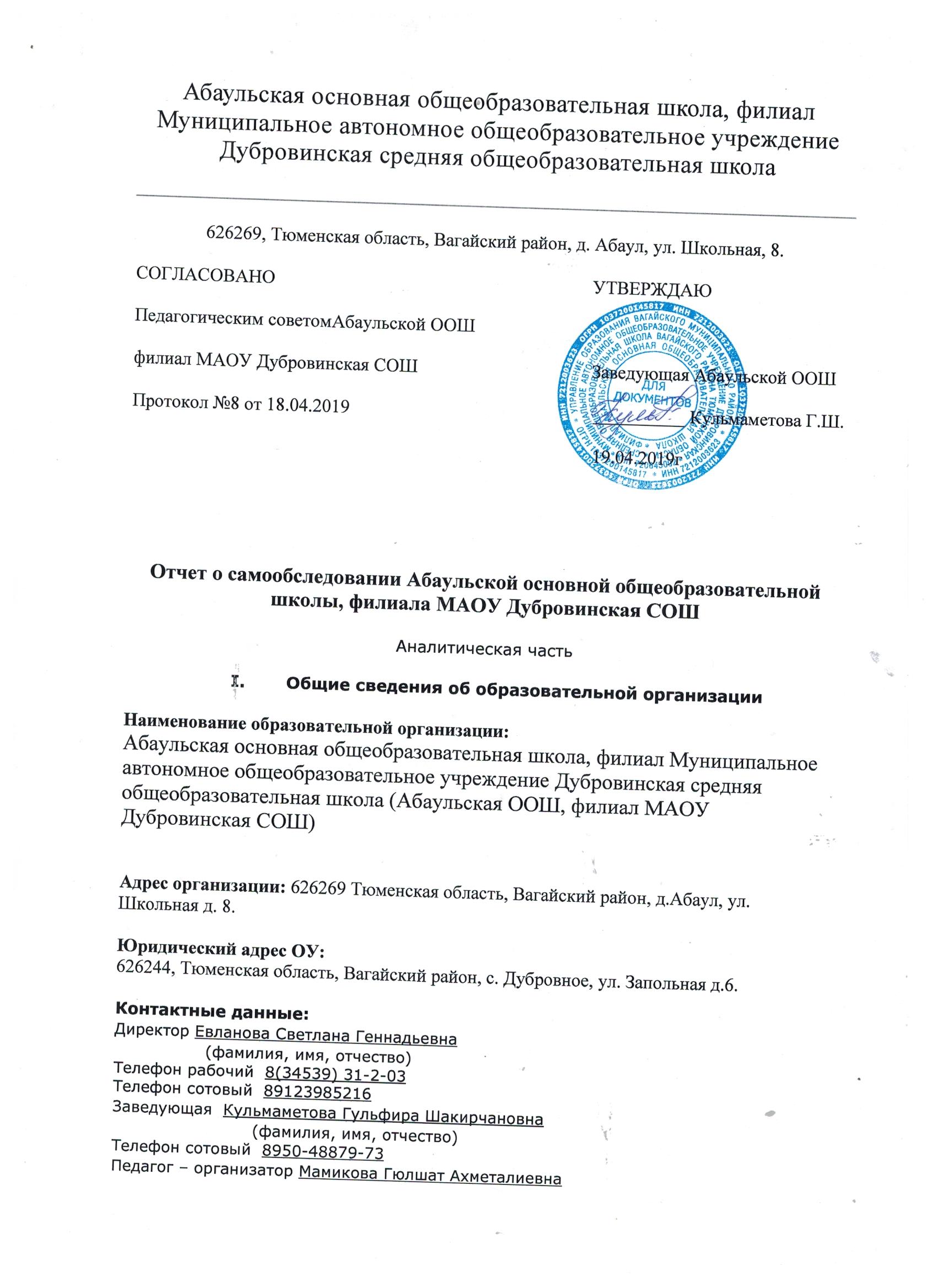 Телефон сотовый    89504888056Адрес электронной почты    abaul2014@mail.ruАдрес сайта           http:// http://abaul.vagayobr.ru/Учредитель      Управление образования администрации  Вагайского муниципального района  на основании Положения об Управлении образования администрации Вагайского муниципального района.Юридический адрес учредителя:626240, Тюменская область, Вагайский район, село Вагай, улица Ленина, дом 5. Фактический адрес учредителя:626240, Тюменская область, Вагайский район, село Вагай, улица Ленина, дом 5.ФИО руководителя:  Пётр Георгиевич Гонцул,  начальник управления образования.Телефон: (34539) 23-5-62Реквизиты лицензионного разрешения на ведение образовательной деятельности, свидетельства о госаккредитации:Лицензия на право осуществления образовательной деятельности серия 72 П 01  № 0003466 от 12.12.2016 года рег.№6846Свидетельство о государственной аккредитации  серия 72 А 02 № 0000721 от 27.12.2016 г. рег.№098    Школа функционирует в режиме пятидневной учебной недели с 1 разовым приемом пищи, реализуются общеобразовательные программы начального общего и основного общего образования.     Режим образовательного процесса в Абаульской  основной общеобразовательной школы соответствует п. 10.5 требований СанПиН 2.4.2.2821-10 "Санитарно-эпидемиологические требования к условиям и организации обучения в общеобразовательных учреждениях". Учебный год начинается 1 сентября, начало учебных занятий  в 08 ч. 30 мин., что   соответствует п.10.4. требований СанПиН 2.4.2.2821-10 "Санитарно-эпидемиологические требования к условиям и организации обучения в общеобразовательных учреждениях".Расписание уроков соответствует п.10.8 требований СанПиН 2.4.2.2821-10 "Санитарно-эпидемиологические требования к условиям и организации обучения в общеобразовательных учреждениях".     При школе получают услуги  дошкольного образования 23 детей дошкольного возраста в двух возрастных группах «Будущий первоклассник» и «Группа развития» по программе М.А. Васильевой «От рождения до школы», для которых созданы комфортные условия пребывания в школе.  Кабинет группы кратковременного пребывания оснашён современным оборудованием, богатым игровым материалом, в котором создана для детей предметно – развивающая среда в соответствии с требованиями ФГОС ДО.     В Абаульской  основной общеобразовательной школе обучаются 28 детей.Краткая характеристика взаимодействия с органами исполнительной власти, организациями-партнерами.Взаимодействие Абаульской ООШ с органами исполнительной власти, организациями-партнерами ведётся по нескольким аспектам, это: - Взаимодействие с учреждениями дополнительного образования:  Абаульская  сельская библиотека (библиотекарь Аликаева К.Р.)  Взаимодействие с объектами социальной сферы: Абаульский ФАП (фельдшер Шарипова В.А.  участковый специалист по социальной работе Сайфуллина Г.М.  участковый, уполномоченный полиции Мухамедулин Д.И., старший инспектор ГПДН Панкина Н.Д., психолог ПДН Краснопёрова Л.И., инспектор КДН Фёдорова Н.И. Вагайская пожарная часть, участковый лесничий ГКУ «ТюменьЛес» Вагайского лесничества  Ниязов Ю.Р.- Взаимодействие с органами исполнительной власти: администрация Карагайского сельского поселения  в лице главы администрации  Мамикова Р.М.Каждое из этих направлений имеет свои формы сотрудничества, периодичность, цели и задачи, имеет своё эффективное положительное влияние на воспитание, образование и развитие наших обучающихся. Выводы по разделу: 1. Организационно - правовое обеспечение образовательной деятельности Абаульской ООШ  располагает нормативно-правовой и организационно-распорядительной документацией, которая соответствует предъявляемым требованиям. Лицензионные требования и нормативы соблюдаются; порядок приема, зачисления, перевода, отчисления, исключения и выпуска обучающихся ОУ соответствуют действующему законодательству. 2. Режим работы Абаульской ООШ определяется в соответствии с действующими санитарно-эпидемиологическими требованиями к условиям организации обучения в образовательной организации. 3. Абаульской ООШ непрерывно ведёт активный поиск новых форм сотрудничества с организациями для повышения качества своих обучающихся.Система управления образовательным учреждением   Управление школой строится на принципах единоначалия и самоуправления. Административные обязанности распределены согласно Уставу, штатному расписанию, четко распределены функциональные обязанности согласно квалификационным характеристикам.Общее управление школой осуществляет заведующая Абаульской ООШ  в соответствии с действующим законодательством. Органы управления  образовательным учреждением:общее собрание  трудового коллектива школы,педагогический совет, общее собрание трудового коллектива,общешкольное родительское собрание,общешкольное ученическое собрание (решает вопросы организации школьной жизни.)Все перечисленные структуры совместными усилиями решают основные задачи образовательного учреждения и соответствуют Уставу  МАОУ Дубровинской СОШ.Организация управления образовательного учреждения соответствует уставным требованиям.  Нормативные и организационно-распорядительные документации соответствуют действующему законодательству и Уставу.С целью повышения эффективности и управляемости образовательного процесса, а также усиления внутришкольного контроля в образовательном учреждении активно используются средства современных компьютерных технологий, что обеспечивает накопление и обобщение материалов по различным направлениям деятельности. К числу положительных тенденций следует отнести и рост использования электронных ресурсов и программных продуктов учителями школы в организации учебно – воспитательного процесса с обучающимися.Вывод по разделу: 1.Управление образовательной организацией осуществляется руководителем школы, в основу которого положен принцип социального партнёрства. 2.Система взаимоотношений между коллективом работников, коллегиальными органами управления направлена на обеспечение согласования интересов всех участников образовательного процесса.Перечень действующих методобъединений. Методическое объединение учителей начальных классов:Тухтаметова З.Х., Уразбахтеева З.Х.Методическое объединение учителей естественно – математического цикла:Мамикова Г.А., Муратбакиева А.Х.Методическое объединение учителей гуманитарного цикла: Кульмаметова Г.Ш.,Аликаева К.Р., Бухарина Г.М.Методическое объединение классных руководителей:Тухтаметова З.Х., Уразбахтеева З.Х., Аликаева К.Р., Мамикова Г.А., Муратбакиева А.Х.III. Оценка образовательной деятельностиОбразовательная деятельность в Школе организуется в соответствии с Федеральным законом от 29.12.2012 № 273-ФЗ «Об образовании в Российской Федерации», ФГОС начального общего, основного общего и среднего общего образования, СанПиН 2.4.2.2821-10 «Санитарно-эпидемиологические требования к условиям и организации обучения в общеобразовательных учреждениях», основными образовательными программами по уровням, включая учебные планы, годовые календарные графики, расписанием занятий/Учебный план 1–4 классов ориентирован на 4-летний нормативный срок освоения основной образовательной программы начального общего образования (реализация ФГОС НОО), 5–9 классов – на 5-летний нормативный срок освоения основной образовательной программы основного общего образования (реализация ФГОС ООО).Воспитательная работа        Основной формой работы классных руководителей школы был и остается классный час (в разных формах его проведения), где школьники под ненавязчивым руководством педагога включаются в специально организованную деятельность, способствующую формированию системы отношений к окружающему миру, друг к другу, к самим себе.В 2017-2018 учебном году воспитательная работа школы осуществлялась в соответствии с целями и задачами. Все мероприятия являлись звеньями в цепи процесса создания личностно-ориентированной образовательной и воспитательной среды. Эта работа была направлена на достижение воспитательных целей, на выполнение заявленных задач и на повышение эффективности учебно-воспитательного процесса в целом.ЦЕЛЬ: создание условий для реализации способностей учащихся, воспитание  свободной, гуманной, духовной, самостоятельной личности, обогащенной научными знаниями, готовой к сознательной творческой деятельности и нравственному поведению.ЗАДАЧИ:Использовать ресурсы дополнительного образования для организации единого воспитательного пространства, непрерывного образования и продолжить работу по развитию творческих способностей учащихся;Совершенствовать работу с семьей используя новые методы, формы.Усилить работу с учащимися девиантного поведения, искать новые формы взаимодействия с детьми «группы риска».Активизировать работу органов школьного и классного самоуправления.Совершенствовать систему методической работы классных руководителей. Обеспечить  психолого-педагогическое   сопровождение  детей.Исходя из целей и задач воспитательной работы, были определены приоритетные направления воспитательной деятельности школы: гражданско-патриотическое воспитание;сохранение и укрепление здоровья учащихся,  правовое воспитание, профориентационная работа; экологическое воспитание;  нравственно -  эстетическое;  трудовое воспитание ;  развитие самоуправления , семейное воспитание, нравственно-половое воспитание.Гражданско-патриотическим воспитанием в школе занимаются все педагогические работники, однако основную работу в этом направлении выполняют  учителя  ,   классные  руководители. 	В рамках  реализации данного направления  в школе  прошли  следующие  мероприятия: единые классные часы , посвященные Дню  героев России, Дню Конституции; спортивные конкурсы  к 23 февраля , месячник оборонно-массовой работы, включающий уроки Мужества, конкурс  рисунков « Я помню! Я горжусь!», классные  часы, посвященные Великой Отечественной войне, торжественная линейка посвященная Дню Победы.	 Конкурс  Смотр строя и песни на 23 февраля и 9 мая стал традиционным. В нём участвовали почти все классные коллективы (кроме 8,9 классов). Творчество, интерес к героическому прошлому нашего народа, серьёзность, ответственность, сплочённость – вот что было главным для ребят в процессе подготовки к конкурсу. Это чувствовалось в каждом выступлении, представленной нашими учениками. 	Учащиеся школы приняли участие в акции  "Урок Победы - Бессмертный полк" Также  следует отметить, участие учащихся в школьном и районном конкурсе чтецов "Мы о России будем говорить". Направление «Сохранение и укрепление здоровья учащихся»  - одно из  основных в деятельности школы.Учащиеся добиваются успехов во многих  спортивных состязаниях . В школе накоплен интересный опыт проведения различных массовых физкультурно  – оздоровительных мероприятий с учащимися. В рамках данного  направления были проведены традиционные мероприятия: «День здоровья», "Областная зарядка", Всероссийский День здоровья, Неделя здоровья (с 13 по 16 марта). Были проведены часы общения и акции на темы: «Мы выбираем жизнь» - общешкольный классный час «Где здоровье там и красота», 16.03.2018; круглый стол с учащимися 7-9 классов «Мы выбираем ЖИЗНЬ!», 19.03.2018; оформлен стенд «Мы выбираем ЖИЗНЬ!», «Береги свое здоровье». Часы общения «Искусство быть здоровым!», «Берегите здоровье».В  мае учащиеся  школы  приняли  участие в акции «Единый  день ГТО».	В рамках  профилактической  работы по сохранению здоровья    были  проведены следующие мероприятия: акция «Стоп ВИЧ/СПИД», с 27 ноября по 3 декабря 2017 года, конкурс рисунков «Умей сказать: «Нет!», круглый стол для старшеклассников «СПИД-угроза  человечества». С целью формирования у учащихся положительной мотивации к ведению здорового образа жизни школа  тесно сотрудничает с Абаульским ФАП. В 2017-2018 учебном  году  были проведены  следующие совместные  мероприятия: Лекция «Гигиена девочек», 28.02.2018., лекция «Профилактика туберкулеза», 04.04.2018.    С учащимися начальной школы заведующая Абаульской ФАП Шарипова Венера Абдулловна провела интересное мероприятие «Что я должен знать о СПИДе», в ходе которого рассказала о данном заболевании, способах защиты и профилактики. Читали стихи. Свое выступление сопровождали плакатами, буклетами, 16.05.2018.;-Конкурс  рисунков  по   теме «ЗОЖ -анкетирование Анкетирование "Отношение учащегося к здоровью и здоровому образу жизни"и др.    «Привычки  и здоровье» и  беседа  о  здоровом образе жизни, целью которого  являлось  формирование полезных привычек;-Проведено социально-психологическое   тестирование . - В  рамках  подготовки  учащихся к ОГЭ   проведены занятия в 9 классе. по темам: «Путь к успеху», «Как справиться  со  стрессом  во время  экзаменов». Но следует  отметить, что  по данному направлению  существуют  проблемы :  несмотря  на   множество    мероприятий по профилактике  табакокурения, эта  проблема   остается  актуальной, так как  среди подростков   школы есть курящие. (Шарипов Марис, 8 класс)Экологическое воспитание.  Традиционно ежегодно проходит мероприятие посвященное охране природы. Был проведен общешкольный урок по руководством учителя биологии и химии Мамиковой Г.А. «У природы нет сынов и пасынков, все мы ее дети», конкурс рисунков «Растения и животные Красной книги».  Традиционно в  апреле  прошла акция «От чистого двора – к чистой планете», проведен субботник, 03.05.2018.  Еженедельно во всех классах проводилась генеральная уборка, по графику дежурство классов по школе, дежурный класс поливает цветы смотрит за чистотой в коридоре, в классах, столовой. Нравственно-эстетическое воспитание.  Главная задача духовно-нравственного воспитания – это наполнить работу учащихся интересной, разнообразной творческой деятельностью, развивающей индивидуальные качества личности.       Главный результат данной задачи заключается в развитии нравственной ответственности личности, готовности к самореализации, саморазвитию и нравственному совершенствованию. Работа по духовно-нравственному воспитанию проводилась в соответствии с общешкольным планом внеклассной работы,  планами классных руководителей, опираясь на ведущие направления, были проведены мероприятия, выбраны разнообразные формы и приемы работы. В рамках  данного  направления  проведены  мероприятия:- Создан   и реализован проект «Связь поколений»;-Мероприятия , посвященные Дню матери;     - Учащихся школы приняли участие в конкурсе рисунков «Моя мама».      - Подарок маме своими руками    - Конкурс сочинений рассуждений «О матерях можно рассказывать бесконечно»     - Акция «Открытка матери своими руками»     - Праздничный концерт «Спасибо- мама!».Профориентация: Были  проведены  групповые  беседы  в 9 классе по теме: «Моя будущая  профессия», стенд по профориентации. Ученическое самоуправление:В школе организована работа органов ученического самоуправления — «Союз школьных друзей».  В его состав вошли представители классных коллективов с 6 по 9 класс , выбранные на расширенном заседании и голосовании. Президент – Кульмаметов Ильсаф, Министр образования – Хайритдинова Румия, Министр СМИ – Мамиков Ильгиз, Министр здоровья и спорта – Курманалиев Азат, Министр культуры и досуга – Хайритдинова Румия, Министр чистоты и порядка – Хамитов Вадим. Всего за год было проведено 5 заседаний, на которых  обсуждался план подготовки и проведения мероприятий, анализ общешкольных ключевых дел. С участием совета ученического самоуправления «Союз школьных друзей» были проведены общешкольные мероприятия:  ко Дню учителя, «Осенний бал», «День матери», «Новогодний бал-маскарад»,мероприятия посвященные 8 марта и концерт «Милый мой- родной мой человек», национальны праздник «Амаль», «Весенняя ярмарка»,  торжественная линейка посвященная 9 мая, последний звонок, дискотеки, выборы  президента , итоговая конференция.  Результат:1. Работу школьного ученического самоуправления за истекший год можно признать удовлетворительной.2.  следует  обратить внимание  на  недостаточную работу  школьного органа порядка.Возможные пути преодоления недостатков:1. Необходимо активизировать работу всех отделов,  особенно — информационного  .2. Воспитывать самостоятельность и инициативность у учащихся, привлекать большее их число для активного участия в самоуправлении.Семейное воспитание.Укрепление связей с родительской общественностью – важное  звено в  воспитательной работе  школы.   Традиционными остаются  такие  формы  взаимодействия с родительской  общественностью, как:   классные родительские собрания, индивидуальные беседы, совместные внеклассные мероприятия. Общешкольные родительские собрания были проведены(13.09.17; 26.10.17; 23.03.18; 18.05.18) в намеченные сроки. Посещаемость родительских собраний остается удовлетворительной, 60% - 90%. Важным аспектом  в   психолого-педагогическом  просвещении  родителей  остаются педлектории, которые   прошли  по  плану были  проведены  родительские лектории  по  темам: «Особенности адаптации первоклассников  к школе», «Особенности перехода детей  среднее звено образовательного учреждения», «Правила жизни  ребенка», «Безопасность наших детей»- презентация с вручением буклетов каждому родителю «Безопасность моего ребенка».  На  первом общешкольном родительском собрании голосованием был избран родительский комитет: Председатель- Шарипова Венера Абдулловна; Члены родительского комитета- Бухарина Сабита Ибатулловна, Хамитова Дамира Шарифулловна, Итоги четвертей, учебного года, итоги Всесоюзной проверочной работы- ВПР, итоговых контрольных работ. (учитель начальных классов Уразбахтеева З.Х  итоги ВПР, учитель биологии и географии Мамикова Г.А, итоги ВПР биология, география 5,6 классы) Администрация привлекает родителей к управлению делами школой через заседания родительского комитета, классные родительские комитеты и собрания. Заседания общешкольных родительских комитетов проводятся согласно плану школы.Работа с классными руководителями:Подводя итоги воспитательной работы за 2017-2018учебный год, следует отметить, что педагогический коллектив школы стремился реализовать намеченные планы, решать поставленные перед ними задачи. Данные характеристики говорят о сложившемся и достаточно квалифицированном коллективе классных руководителей. В прошедшем учебном году в школе было открыто 9 классов, количество учащихся на начало года составило 27 человек, на конец года -29 человек. Каждый классный руководитель в нашей школе моделирует свою воспитательную систему.  Основными критериями результативности работы классных руководителей в 2017 – 2018 учебном году стали:— содействие самостоятельной творческой деятельности учащихся, повышение уровня удовлетворенности их жизнедеятельностью класса;— уровень взаимодействия с учителями, коллективом педагогов, с разными школьными службами, ведомствами.Особо хочется отметить деятельность классных руководителей :- Уразбахтеевой З.Х (за активное участие  учащихся в школьных мероприятиях, за  развитие способностей учащихся  через  участие в конкурсах и олимпиадах  различного уровня);-Мамиковой Г.А. ( за  работу с  детьми девиантного поведения,  воспитательная  работа   по патриотическому   направлению);- Тухтаметовой Б.К. ( за активное участие учащихся в конкурсах, олимпиадах и внеклассной работе).- Ниязбакиевой А.З., Айнуллиной К.Р. ( за участие учащихся в конкурсах, олимпиадах и внеклассной работе).       Заседания методического объединения классных руководителей проходили в школе каждую четверть. Структура проведения заседания: теоретический блок, планирование работы.  В конце года классные руководители  представили анализы воспитательной работы.  Контроль над воспитательной деятельностью классных руководителей осуществлялся через посещение мероприятий, классных часов, родительских собраний; через другие формы (персональный, классно-обобщающий и т. п.); через проверку и анализ документации.Основными формами и методами воспитательной работы являлись тематические классные часы, конкурсы, викторины, массовые спортивные соревнования, познавательные игры, беседы. При подготовке и проведении классных и общешкольных воспитательных мероприятий организаторы широко использовали информационно — коммуникативные технологии, деловые игры и ресурсы сети Интернет. Анализ и изучение развития классных коллективов показал, что деятельность большинства классных коллективов направлена на реализацию общественных и социально-значимых задач и перспектив. Учащиеся школы активно включены в жизнедеятельность ученического коллектива, в общешкольных мероприятиях.Профилактика правонарушений:Согласно плану воспитательной работы, в рамках реализации задачи по формированию нравственных качеств учащихся, в целях предупреждения и профилактики правонарушений несовершеннолетних в школе осуществлялась следующая деятельность: -составление социальных паспортов ученика, класса, школы;-составление акта обследования семьи;-посещение семей В 2017 -2018 учебном году было проведено 3 заседания Совета профилактики. На заседания приглашались учащиеся.  	Разработан план по профилактике правонарушений, включающий мероприятия по правовому воспитанию, профилактике вредных привычек, пропаганде здорового образа жизни.    Созданы банки данных на учащихся, состоящих на внутришкольном учете, а также банк данных на неблагополучные семьи.Количество учащихся, состоящих на учете  ВШУ.Проблемы1.Не выполнение родителями обязанностей по воспитанию детей. 2.Нарушение поведения на улицеВозможные пути преодоления недостатков:Обеспечение социально-педагогического сопровождения детей, находящихся в социально-опасном положении.Полное выполнение совместного плана работы всех служб — школы, администрации села, участкового  и его реализация.Классным руководителям усилить контроль  за  учащимися, склонных к правонарушениям, за семьями,  находящимися в сложной жизненной ситуации, своевременное информирование администрации школы.Усилить контроль за работой  классных руководителей  1-9 кл. по правовому воспитанию школьников.5.Работа с родителями: педагогическое просвещение на классных и общешкольных родительских собраниях;  консультации; изучение семьи через беседы, рейды, составление акта обследования жилищно – бытовых условий, анкетирование. Необходимо уделять особое внимание ранней профилактике семейного неблагополучия и выявление семей, находящихся в социально опасном положении.Внеурочная занятость детей (внеурочная работа, кружки.)Выводы:  Исходя из анализа воспитательной работы, необходимо отметить, что в целом поставленные задачи воспитательной работы в 2017-2018 учебном году можно считать решенными, цель достигнута. На основе тех проблем, которые выделились в процессе работы, можно сформулировать задачи на будущий учебный год:— продолжить работу по повышению теоретического уровня педколлектива в области воспитания детей;— совершенствовать систему формирования и развитие коллектива класса;— гуманизация отношений между обучающимися, между обучающимися и педагогическими работниками.— формирование у обучающихся нравственных смыслов и духовных ориентиров;—  добиться полного охвата школьников занятиями во внеурочное  время.—  совершенствовать профилактическую работу среди несовершеннолетних, уделив приоритетное внимание формированию толерантных отношений, противостоянию вредным привычкам— формирование у учащихся представления о здоровом  образе жизни, продолжать развивать систему работы по охране здоровья учащихся;— усилить совместную работу с социумом (сельской администрацией, библиотекой и др.) в решении поставленных задач.-Совершенствовать работу школьного ученического самоуправления, МО классных руководителей.IV. Содержание и качество подготовкиСтатистика показателей за 2016–2018 годыПриведенная статистика показывает, что положительная динамика успешного освоения основных образовательных программ сохраняется.Краткий анализ динамики результатов успеваемости и качества знанийВ результате целенаправленной работы по повышению эффективности учебно-воспитательного процесса в Абаульская основная общеобразовательная школа, филиал  МАОУ Дубровинская СОШ достигнута стабильность в качестве образования учащихся. Этому способствовало регулярное и систематическое  проведение мониторинга результатов учебной деятельности по итогам четверти, полугодия, года. На совещаниях при директоре по результатам каждой четверти и за год отслеживается динамика учебных достижений учащихся, принимаются соответствующие управленческие решения.За истекший период были аттестованы: 29 учащихся 2-9 классов. Результаты учебной деятельности учащихся 2-9 классов оценивались по 5-балльной системе на основе норм оценки результатов учебной деятельности  школьников;учащиеся 1 класса, 1 ученица, аттестовались согласно «Положению о безотметочном обучении», по которому отметка как форма количественного выражения результатов учебной деятельности учащихся не выставляется. Итоги успеваемостиза 2017-2018 учебный год по классам.По итогам 2017/2018 учебного года  среди 2-9 классов на «4» и «5» окончили 21 человек (75%); на «3» - 7 человек  (25%). Качество ЗУН в целом по школе составило 75%. В целом по школе, основываясь на сравнительном анализе качества ЗУН по школе за 3 года, можно сделать вывод, что качество знаний учащихся за три последних года  повысилась. Таблица 1. Сравнительный анализ качества ЗУН по школе за 3 годаДиаграмма 1. Качество знаний по годамСравнительный анализ данных Таблицы 1 и  Диаграммы 1 указывает на то, что качество ЗУН повысилось. В целом стабильно качество обучения и по основному звену.Можно  сделать вывод, что школа выполняет задачи базового уровня подготовки учащихся на всех ступенях учебно-воспитательного процесса. Успеваемость по сравнению с прошлым годом на том же уровне. Во всех классах наблюдается стабильность в усвоении учебного  материала.Анализ проведения выпускных экзаменов за период обучения на уровне общего основного  образованияОдним из показателей результативности работы педагогического коллектива является государственная итоговая аттестация на уровне общего основного  образования. Экзамены за период обучения на уровне общего основного  образования проводились по расписанию, утверждённому руководителем учреждения образования в период  с 30 мая  по 9 июня 2018 года. Все экзамены прошли организованно в соответствии с «Положением  о государственной аттестации». К экзаменам на уровне общего основного  образования было допущено 4 выпускника, освобождённых от экзаменов нет. Допущенных к экзаменам с неаттестацией и учащихся, которым экзамены были перенесены на осень, нет.Таблица 2. Сводная таблица итогов экзаменов за период обучения на уровне  общего основного  образования учащихся 9 классаУчастие обучающихся в   конкурсах  и олимпиадах  различного уровня.1.Результаты участия школьников во Всероссийской олимпиаде школьников:2.  Муниципальный  уровень: - «Живая классика» (1-  участие);- Олимпиада учащихся начальной школы -1 участник.Востребованность выпускников.Данные о количестве поступивших в ссузы и вузы, а также трудоустройстве выпускников 9 класса в 2018 году.Выпускники 9 класса 2018г.Количество выпускников:  4 чел.Продолжают обучение в 10 классе: 1 чел.Выводы по разделу: Качество подготовки обучающихся и выпускников Абаульской ООШ соответствует федеральным государственным образовательным стандартам (федеральным государственным требованиям). Абаульская основная общеобразовательная школа  создает условия для получения качественного образования согласно запросам, потребностям и склонностям обучающихся.VI. Оценка функционирования внутренней системы оценки качества образованияVII. Оценка кадрового обеспеченияНа конец  2017/18 учебного года в школе  работало 9  педагогов. Целью совершенствования профессионального мастерства учителей служит традиционная курсовая подготовка. Курсовую подготовку прошли 2 учителя школы (22%) по следующим направлениям: - «Актуальные вопросы профессионально-педагогического развития учителя русского языка и литературы в условиях реализации требований ФГОС»- 1 чел. (Айнуллина К.Р.);- «Развитие профессиональных компетенций учителей химии в условиях реализации ФГОС» -1 чел. (Мамикова Г.А.)Все выбранные направления курсовой подготовки соответствуют современным задачам совершенствования структуры и содержания школьного образования, в том числе приоритетным направлениям развития школы. План курсовой подготовки за 2016/17 учебный год выполнен полностью. Информация о прохождении курсовой подготовки систематизирована, имеется годовой и перспективный план повышения квалификации. По уровню квалификации на июнь 2017 года педагогический коллектив имеет следующий состав:  первая квалификационная  категория – 2 человека (22%),  вторая квалификационная  категория – 1  чел. (11%), соответствие занимаемой должности – 4 чел. (44%), без категории - 2 человек (22%).В Абаульской ООШ, филиале МАОУ Дубровинская СОШ работает группа кратковременного пребывания детей.Количество детей в ГКП за I квартал 2018г.- 23 ребенка, за II квартал - 23,  за III квартал -20 детей, за IV квартал – 23 ребенка.                                                 РасписаниеНепосредственной образовательной деятельности детей Абаульская ГКП МАОУ Дубровинская СОШ.                                         « Группа Будущий первоклассник»         Понедельник.1.Познание ( формирование целостной картины мира)2.Коммуникация ( развитие речи)3.Художественное творчество (лепка – аппликация)        Среда1.Познание (формирование элементарных математических представлений)2.Познание (конструктивная деятельность)2.Музыка         Пятница1.Чтение художественной литературы2. Физическая культура3.Художественное творчество (  рисование)                                              « Группа Развития»          Вторник1.Аппликация2.Физическое развитие3.Художественное творчество (лепка)           Четверг 1.Развитие речи ( чтение художественной литературы) 2.Музыка 2.РисованиеРаспорядок дня группы кратковременного пребывания детейЦиклограмма непосредственной образовательной деятельностиГКП при Абаульской ООШ филиале МАОУ «Дубровинская  СОШ»В подготовительной к школе группе в соответствии с СанПиН 2.4.1.3049-13 рекомендуется проводить не более 15 занятий в неделю продолжительностью до 30 минут.IX. Оценка материально-технической базыМатериально – техническая база школы отвечает требованиям,  обеспечивающим грамотное осуществление учебно-воспитательного  процесса. В школе функционируют: библиотека, 1 компьютерный класс, просторные, эстетически оформленные  классные комнаты. Создана локальная сеть, педагоги и учащиеся имеют возможность пользоваться Интернет-ресурсами. Территория школы оборудована спортивной площадкой. Имеется детская площадка для учащихся, посещающих ГКП.В школе соблюдается воздушный, световой и тепловой режимы, выполняются санитарно-гигиенические требования к школьной мебели и всему учебному оборудованию. С целью организации максимальной двигательной активности детей во время урока проводятся динамические паузы, соблюдаются гигиенические условия в кабинете, количество видов учебной деятельности, а также средняя продолжительность и частота их чередования соответствует нормам и возрастным особенностям детей; формируется у учащихся отношение к человеку и его здоровью как к ценности, вырабатывается понимание сущности здорового образа жизни, формируется потребность к здоровому образу жизни.Школа работала в режиме 5-дневной учебной недели; в начальной и основной  школе занималось 9 классов, в которых на конец  года обучалось 30 учеников (начальная школа – 4 класса 14 учеников, основная школа -5 классов 16 учеников). В школе работали кружки, спортивные секции, проводись воспитательные мероУдовлетворенность родителей учащихся качеством учебно-воспитательного процесса, полученные в ходе анонимного анкетирования в 2018 году.     По результатам анкетирования мнение родителей показало:— 100% опрошенных устраивает система обучения и воспитания в школе;- качество проводимых мероприятий устраивает также 100% опрошенных родителей- качество проводимых родительских собраний: 100% устраивает полностью.- для охраны и укрепления здоровья детей созданы условия: 80% устраивает полностью, 20% - устраивает в основном- для организации культурно-досуговой деятельности: 100% - устраивает полностью- для развития творческих способностей: 100% устраивает полностью.- оценка качества работы ОУ: отлично –5%, хорошо –75%, удовлетворительно – 20%.Результаты анализа показателей деятельности организацииДанные приведены по состоянию на 29 декабря 2018 года.Анализ показателей указывает на то, что Школа имеет достаточную инфраструктуру, которая соответствует требованиям СанПиН 2.4.2.2821-10 «Санитарно-эпидемиологические требования к условиям и организации обучения в общеобразовательных учреждениях» и позволяет реализовывать образовательные программы в полном объеме в соответствии с ФГОС общего образования.Школа укомплектована достаточным количеством педагогических и иных работников, которые имеют квалификацию и регулярно проходят повышение квалификации, что позволяет обеспечивать стабильных качественных результатов образовательных достижений обучающихся.№Ф.И.О. Должность1.Кульмаметова Гульфира ШакирчановнаЗаведующая2.Кульмаметова Гульфира ШакирчановнаМетодист3.Мамикова Гюлшат АхметалиевнаПедагог – организаторУчет кол-во уч-сяВнутришкольный учет 6 учащихся: 1. Иноземцева Анастасия – 8 класс2. Курманалиев Азат – 9 класс3.Колбаев Артем – 6 класс4. Тухтаметов Рустам – 6 класс5. Абтразаков Ильяр – 4 класс6. Бухарин Расим – 2 класснаправление Название кружка, секции ФИО руководителя кружкаКоличество учащихсяСпортивно-оздоровительноеПодвижные игрыТухтаметова Бибинур Кадыровна7Спортивно-оздоровительноеНастольный теннисМамиков Марат Сабирович17ОбщекультурноеЗнай и изучай родной языкКульмаметова Гульфира Шакирчановна7ОбщекультурноеКрасота родного языкаКульмаметова Гульфира Шакирчановна7СоциальноеУмелые ручкиУразбахтеева Зифанур Халиловна14СоциальноеТворческая мастерскаяНиязбакиева Айгуль Зиннуровна9ОбщеинтеллектуальноеУмники и умницыТухтаметова Бибинур Кадыровна13ОбщеинтеллектуальноеМои творческие проектыБухарина Гульнара Митхатовна10ОбщеинтеллектуальноеУвлекательные шахматыМамиков Марат Сабирович7Духовно- навственноеМое Отечество РоссияУразбахтеева Зифанур Халиловна7Духовно- навственноеКультура и традиции моего народаКульмаметова Гульфира Шакирчановна6Духовно- навственноеАзбука нравственностиАйнуллина Клара Рахимовна8№ п/пПараметры статистики2016–2017
 учебный год2017–2018
 учебный год2018-2019 учебный год (на 31.12.2018 г.)1Количество детей, обучавшихся на конец учебного года (для 2018–2019 – на конец 2018 года), в том числе:3029281– начальная школаиз низ детей с ОВЗ17-14-1421– основная школаиз низ детей с ОВЗ13-16-14-2Количество учеников, оставленных на повторное обучение:2– начальная школа–––2– основная школа––3Не получили аттестата:3– об основном общем образовании––4Окончили школу с аттестатом особого образца:4– в основной школе --–КлассКлассныйруководительКол. обучающихсяКол. об-ся на«4» и «5»% качества2Уразбахтеева З.Х.6267%3Тухтаметова Б.К.3467%4Уразбахтеева З.Х.4375%5Ниязбакиева А.З.42100%6Мамикова Г.А.4275%7Мамикова Г.А.22100%8Айнуллина К.Р.2150%9Айнуллина К.Р.4250%Всего292175 %Учебный годКачество ЗУН,%Качество ЗУН,%Качество ЗУН,%Учебный годНачальная школаОсновная школа (5-9 классы)По школе2014/2015             100%             50%62%2015/201656%60%58%2016/201790%75%75%2017-201869%75%75%КлассДопущено к экзаменамСдавали учащиесяРезультатыРезультатыРезультатыРезультатыКачество знанийУчительПредметКлассДопущено к экзаменамСдавали учащиеся5432Качество знанийУчительПредмет944-22-50%Муратбакиева А.Х.Математика944-13-25%Кульмаметова Г.Ш.Русский язык944-22-50%Мамикова Г.А.Биология 944-22-50%Бухарина Г.М.Обществознание№ФИОПредметСтаж работы (пед.стаж)1Уразбахтеева Зифанур ХалиловнаНачальные классы122Айнуллина Клара РахимовнаРусская литература и Немецкий язык 143Кульмаметова Гульфира ШакирчановнаТатарский язык, татарская литература, русский язык84Бухарина Гульнара МитхатовнаИстория, обществознание, 65Карымова Алина ХалиловнаФизика, математика, геометрия.16Мамикова Гюлшат АхметалиевнаХимия, биология 207Мамиков Марат СабировичОБЖ,Технология, физическая культура,168Ниязбакиева Айгуль ЗиннуровнаМатематика, английский язык, информатика и ИКТ09 Тухтаметова Бибинур КадыровнаНачальные классы17Младшая группа (3 - 5 года)Младшая группа (3 - 5 года)Младшая группа (3 - 5 года)Старшая группа (5 - 7 лет)Старшая группа (5 - 7 лет)Старшая группа (5 - 7 лет)Вид деятельностиВремяСодержание работыВид деятельностиВремяСодержание работыПриём детей.10.00 - 10.15Сюжетно-ролевые и дидактические игры для детей. Индивидуальная работа с детьми. Свободная игра.Беседа с родителями.Приём детей.10.00 –   10.15Сюжетно-ролевые и дидактические игры для детей. Индивидуальная работа с детьми. Свободная игра.Беседа с родителями.Зарядка.10.15 -  10.30Общеразвивающие упражнения для развития различных групп мышц, дыхательная гимнастика, прыжки, упражнения на ориентировку в пространстве, развитие движений.Зарядка.10.15 – 10.30Общеразвивающие упражнения для развития различных групп мышц, дыхательная гимнастика, прыжки, упражнения на ориентировку в пространстве, развитие движений.Непосредственная образовательная деятельность.10.30 –  10.50Совместная деятельность взрослого и детей с учётом интеграции образовательных областей.Самостоятельная деятельность детей.10.30 –  10.50Сюжетно-ролевые, подвижные и дидактические игры.Самостоятельная деятельность, игры.  10.50 -  11.20Творческая деятельность детейНепосредственная образовательная деятельность.  10.50 – 11.20Совместная деятельность взрослого и детей с учётом интеграции образовательных областей.Подготовка к прогулке. Прогулка.11.20 – 12.40Формирование  культурно-гигиенических навыков и навыков самообслуживания. Прогулка с элементами образовательной деятельности. Подвижные и спортивные игры.Подготовка к прогулке. Прогулка.11.20 – 12.40Воспитание культурно-гигиенических навыков и навыков самообслуживания. Прогулка с элементами образовательной деятельности. Подвижные и спортивные игры.Свободная игровая деятельность12.40 – 13.10Индивидуальные игры.Непосредственная образовательная деятельность.12.40 – 13.10Совместная деятельность взрослого и детей с учётом интеграции образовательных областей.Чтение художественной литературы13.10 – 13.40Знакомство с книгами, слушание художественного произведения,   формирование словаря, составление рассказов, разучивание стиховЧтение художественной литературы13.10 – 13.40Знакомство с книгами, слушание художественного произведения,   формирование словаря, составление рассказов, разучивание стихов,  инсценирование отрывков сказок.Конструктивная деятельность13.40 – 14.00Расширение ориентировки в окружающем мире, коммуникация, лепка, рисование.Конструктивная деятельность13.40 – 14.00Расширение ориентировки в окружающем мире, коммуникация, лепка, рисование.Уход домой. 14.00Беседы с родителями.Уход домой. 14.00Беседы с родителями.Виды образовательной деятельностиКоличество(по программе)Количество(по программе)Интеграция видов организованной деятельностиВиды образовательной деятельностиМладший возраст(3-5 лет)Старший возраст(5-7 лет)Интеграция видов организованной деятельностиСоциально-личностное развитие51Задачи решаются во всех областях в совместной деятельности в ходе режимных моментов и в самостоятельной деятельности детейПознавательное развитие34ИгроваяДвигательнаяКоммуникативнаяПознавательно-исследовательскаяПроектнаяСамообслуживание и элементарный бытовой трудРечевое   развитие12ИгроваяКоммуникативнаяВосприятие художественной литературы Художественно-эстетическое развитие35ИгроваяМузыкальнаяИзобразительнаяПриобщение к искусствуКонструктивная деятельностьФизическое   развитие33ИгроваяДвигательнаяКоммуникативнаяОбщее количество1515ПоказателиЕдиница измеренияКоличествоОбразовательная деятельностьОбразовательная деятельностьОбразовательная деятельностьОбщая численность учащихсячеловек28Численность учащихся по образовательной программе начального общего образованиячеловек14Численность учащихся по образовательной программе основного общего образованиячеловек14Численность (удельный вес) учащихся, успевающих на «4» и «5» по результатам промежуточной аттестации, от общей численности обучающихсячеловек (процент)50/65%Средний балл ГИА выпускников 9 класса по русскому языкубалл3,3Средний балл ГИА выпускников 9 класса по математикебалл3,5Численность (удельный вес) выпускников 9 класса, которые получили неудовлетворительные результаты на ГИА по русскому языку, от общей численности выпускников 9 классачеловек (процент)0Численность (удельный вес) выпускников 9 класса, которые получили неудовлетворительные результаты на ГИА по математике, от общей численности выпускников 9 классачеловек (процент)0Численность (удельный вес) выпускников 9 класса, которые не получили аттестаты, от общей численности выпускников 9 классачеловек (процент)0Численность (удельный вес) выпускников 9 класса, которые получили аттестаты с отличием, от общей численности выпускников 9 классачеловек (процент)0Численность (удельный вес) учащихся, которые принимали участие в олимпиадах, смотрах, конкурсах, от общей численности обучающихсячеловек (процент)14/ 50%Численность (удельный вес) учащихся – победителей и призеров олимпиад, смотров, конкурсов от общей численности обучающихся, в том числе:человек (процент)− регионального уровнячеловек (процент)0− федерального уровнячеловек (процент)0− международного уровнячеловек (процент)48/56%Численность (удельный вес) учащихся по программам с углубленным изучением отдельных учебных предметов от общей численности обучающихсячеловек (процент)0Численность (удельный вес) учащихся по программам профильного обучения от общей численности обучающихсячеловек (процент)0Численность (удельный вес) учащихся по программам с применением дистанционных образовательных технологий, электронного обучения от общей численности обучающихсячеловек (процент)28/ 100%Численность (удельный вес) учащихся в рамках сетевой формы реализации образовательных программ от общей численности обучающихсячеловек (процент)0Общая численность педработников, в том числе количество педработников:человек9− с высшим образованиемчеловек5− высшим педагогическим образованиемчеловек5− средним профессиональным образованиемчеловек2− средним профессиональным педагогическим образованиемчеловек1Численность (удельный вес) педработников с квалификационной категорией от общей численности таких работников, в том числе:человек (процент)− с высшейчеловек (процент)5/ 50%− первойчеловек (процент)2 / 20%Численность (удельный вес) педработников от общей численности таких работников с педагогическим стажем:человек (процент)− до 5 летчеловек (процент)3/ 30%− больше 30 летчеловек (процент)0Численность (удельный вес) педработников от общей численности таких работников в возрасте:человек (процент)− до 30 летчеловек (процент)2/ 20%− от 55 летчеловек (процент)1/10%Численность (удельный вес) педагогических и административно-хозяйственных работников, которые за последние 5 лет прошли повышение квалификации или профессиональную переподготовку, от общей численности таких работниковчеловек (процент)8/ 80%Численность (удельный вес) педагогических и административно-хозяйственных работников, которые прошли повышение квалификации по применению в образовательном процессе ФГОС, от общей численности таких работниковчеловек (процент)8/ 80%Количество компьютеров в расчете на одного учащегосяединицКоличество экземпляров учебной и учебно-методической литературы от общего количества единиц библиотечного фонда в расчете на одного учащегосяединицНаличие в школе системы электронного документооборотада/нетдаНаличие в школе читального зала библиотеки, в том числе наличие в ней:да/нетнет− рабочих мест для работы на компьютере или ноутбукеда/нет− медиатекида/нетимеется− средств сканирования и распознавания текстада/нетимеется− выхода в интернет с библиотечных компьютеровда/нетНе имеется− системы контроля распечатки материаловда/нетимеетсяЧисленность (удельный вес) обучающихся, которые могут пользоваться широкополосным интернетом не менее 2 Мб/с, от общей численности обучающихсячеловек (процент)28/ 100%Общая площадь помещений для образовательного процесса в расчете на одного обучающегосякв. м24